1.1	النظر في منح توزيع لخدمة الهواة في الإقليم 1 في نطاق التردد MHz 54-50 وفقاً للقرار 658 (WRC-15)؛مقدمةيرى أعضاء جماعة آسيا والمحيط الهادئ للاتصالات أن إدخال أي تغيير على لوائح الراديو في إطار البند 1.1 من جدول أعمال المؤتمر العالمي للاتصالات الراديوية لعام 2019، يجب ألّا يؤثر سلباً على الخدمات القائمة المتمثلة في خدمة الهواة والخدمة الإذاعية والخدمتين الثابتة والمتنقلة في نطاق التردد 54-50 MHz ونطاقات التردد المجاورة في الإقليم 3.وفي هذه الحالة، يؤيد أعضاء جماعة آسيا والمحيط الهادئ للاتصالات توزيع جزء من نطاق التردد MHz 50-54 أو كلّه لخدمة الهواة في الإقليم 1، مع تقديم الحواشي اللازمة لتوفير الحماية للخدمات التي لديها بالفعل توزيع في النطاق من أجل تحقيق الاستعمال المنسق عالمياً للطيف على الأقل في بعض أجزاء نطاق التردد هذا، وتعزيز دراسة الانتشار الراديوي في مدى التردد هذا.المقترح	ACP/24A1/1بما أن البند 1.1 من جدول الأعمال مسألة تخص الإقليم 1، فإن أعضاء جماعة آسيا والمحيط الهادئ للاتصالات يؤيدون توزيعاً (مقدار الطيف الذي سيجري الاتفاق عليه في المؤتمر WRC-19) لخدمة الهواة في الإقليم 1 في جزء من نطاق التردد MHz 54-50 أو في النطاق كله. ويجب ألا تؤثر التغييرات التي تدخل على لوائح الراديو في إطار البند 1.1 من جدول أعمال المؤتمر العالمي للاتصالات الراديوية لعام 2019 سلباً على التوزيعات الحالية للخدمات القائمة المتمثلة في خدمة الهواة والخدمة الإذاعية والخدمتين الثابتة والمتنقلة في نطاق التردد 54-50 MHz في الإقليم 3، وألا تُخضع الإقليم 3 إلى أي تغييرات تتصل بأحكام إجرائية أو تنظيمية.الأسباب:	يتيح البند 1.1 من جدول الأعمال الفرصة لتحقيق التنسيق العالمي لنطاق تردد مهم للهواة، ويُقلّل أيضاً من عدد الحواشي الواردة في المادة 5 من لوائح الراديو. وبالنظر إلى أن لخدمة الهواة في الإقليم 3 عموماً إمكانية النفاذ إلى كامل نطاق التردد 54-50 MHz أو جزء منه، سيسهل التنسيق بين الإقليم 1 وبين الإقليمين 2 و3 فهم آليات الانتشار في ظل تراكم البيانات ومنح عدد أكبر من إدارات الإقليم 1 للتراخيص المتعلقة بنفاذ الهواة إلى نطاق التردد 54-50 MHz. ومن شأن تنسيق النطاق بين أقاليم قطاع الاتصالات الراديوية أن يزيد فرص إجراء الاتصالات البينية الأقاليمية بين محطات الهواة، وتسمح بإجراء مزيد من التجارب التقنية ذات الصلة بخدمة الهواة.___________المؤتمر العالمي للاتصالات الراديوية (WRC-19)
شرم الشيخ، مصر، 28 أكتوبر - 22 نوفمبر 2019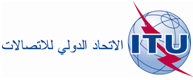 الجلسة العامةالإضافة1 
للوثيقة24-A 20 سبتمبر 2019الأصل: بالإنكليزيةمقترحـات مشتركـة مقدمة من جماعة آسيا والمحيط الهادئ للاتصالاتمقترحـات مشتركـة مقدمة من جماعة آسيا والمحيط الهادئ للاتصالاتمقترحات بشأن أعمال المؤتمرمقترحات بشأن أعمال المؤتمربند جدول الأعمال1.1 بند جدول الأعمال1.1 